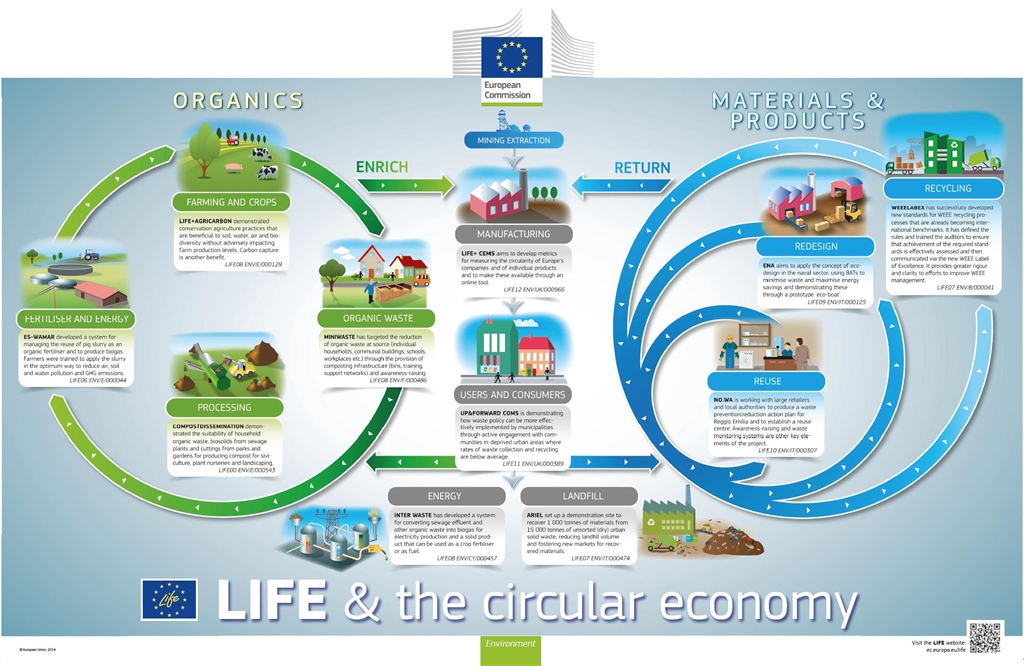 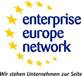 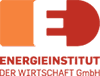 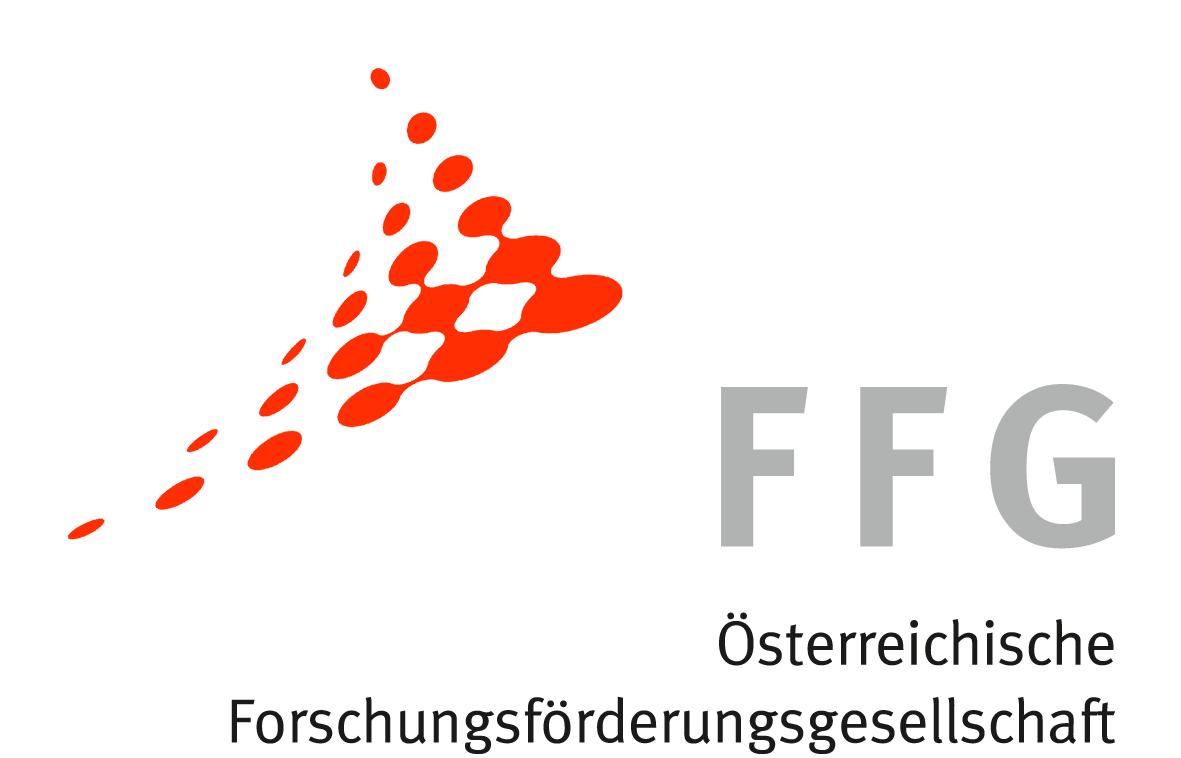 Close2market-Projekte im Rahmen des LIFE-calls 2017Eine zusätzliche Möglichkeit zur Innovationsförderung für KMUs18. Mai 2017 Ι 9:30 – 12:30 UhrWirtschaftskammer Österreich Ι Saal B2 2Wiedner Hauptstr. 63, 1040 WienIm Rahmen der EU-Finanzperiode 2014-2020 war ursprünglich geplant, die gesamte EU-Innovationsförderung auf das Programm Horizon 2020 zu konzentrieren. Im Rahmen des LIFE-calls 2017, der am 28.4.2017 veröffentlicht wird, wird eine zusätzliche Schiene der Förderung in den Bereichen Ökoinnovation einschließlich Energieeffizienz und Kreislaufwirtschaft eröffnet.Die Veranstaltung beabsichtigt:Ihnen die Schlüsselfaktoren zur erfolgreichen Einreichung Ihres close2market-Projektes näher zu bringen, Ihnen das Dienstleistungsangebot involvierter Akteure wie der Nationalen Kontaktstelle für das LIFE-Programm in Österreich, das Enterprise Europe Network, der FFG und dem Energieinstitut der Wirtschaft vorzustellen undIhnen die Möglichkeit zum Netzwerken mit anderen interessierten Firmen zu bieten.Hintergrundinformation zum bevorstehenden LIFE-call 2017 finden Sie bitte hier. Programm10:00 – 10:10 Uhr	Begrüßung				Mag. Christoph HuterStabsabteilung EU-Koordination				Wirtschaftskammer Österreich10:10 – 11:00 Uhr	Close2market-Konzept im Rahmen des LIFE-calls-2017				- Voraussetzungen				- Erfolgsfaktoren				- Hilfestellung seitens der nationalen Kontaktstelle  für LIFE				DI Nora MitterböckBM für Land- und Forstwirtschaft, Umwelt und Wasserwirtschaft				Nationale Kontaktstelle für LIFE in Österreich11:00 – 11:15 Uhr	Diskussion11:15 – 11:30 Uhr	Kaffeepause 11:30 – 12:15 Uhr	Services für KMUs zur Unterstützung ihrer Öko-InnovationsprojekteDas Angebot der Österreichischen Forschungsförderungsgesellschaft FFG				Dr. Michalis TzatzanisNationale Kontaktstelle für Horizon 2020 - Klimaschutz, Umwelt, Ressourceneffizienz und Rohstoffe in ÖsterreichDas Angebot des Energieinstituts der WirtschaftMag. Sonja StarnbergerProjektleiterin Energieinstitut der WirtschaftDas Angebot der Wirtschaftskammer Österreich als EEN-KoordinatorMag. Christoph HuterStabsabteilung EU-Koordination				Wirtschaftskammer Österreich	12:15 – 12:30 Uhr	Diskussion 